e-MFP Membership Application Process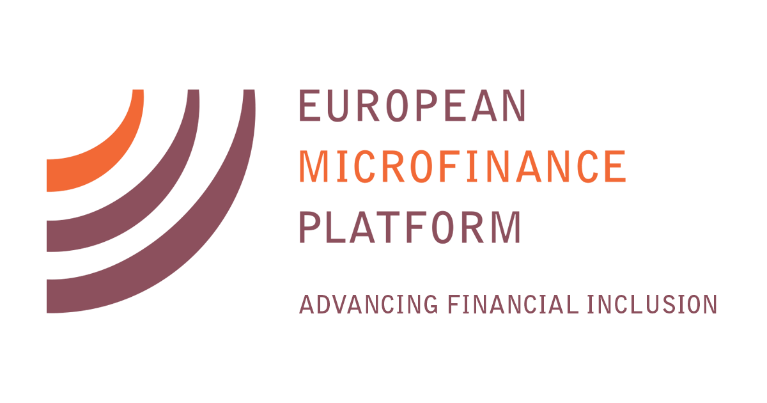 Organisations interested in applying for e-MFP membership should submit the application form below. Individuals who wish to apply should submit their CV along with a letter of motivation, explaining why they want to join e-MFP.Applications undergo an initial review by the e-MFP Secretariat. Those that pass this screening move on to be evaluated by the Membership Committee of the e-MFP Board. Upon approval by this committee, the complete e-MFP Board must give its final endorsement. Following this endorsement, applicants are notified of the approval of their application.Organisation and individual applications need to be sent to Gabriela Erice Garcia, gerice@e-mfp.eue-MFP Membership Application FormGeneral InformationOrganisation name:Country where headquartered:Year established:Website:Head office address:Phone number:e-mail:Contact personName:Title/position:Phone number:E-mail:Organisation overviewType of organisationPlease bold or highlight the relevant oneNon-ProfitProfitStakeholder groupPlease bold or highlight the relevant one. If you select “Other”, please specifyConsultants & support service providers (consultancy firms and individuals, law firms, raters, IT companies)Investors (microfinance investment funds, fund management companies, banks and other financial institutions that invest in microfinance and financial inclusion)Multilateral & national development agencies (public development agencies and development finance institutions)NGOs (national networks, associations, platforms and other NGOs)Researchers (research institutes, universities, individual researchers and academics, and students working in areas related to microfinance or financial inclusion)Providers (commercial and non-commercial financial institutions that maintain a direct relationship with end-clients)Other (data providers, social responsibility initiatives, specialised media, and others not categorised elsewhere), please specify here: Organisation brief descriptionPlease present briefly your organisation (max 300 words)Mission and main objectivesPlease provide the mission and main objectives of your organisation (max 200 words)Annual institutional budgetPlease bold or highlight the relevant one> EUR 1 000 000Between EUR 500 000 - EUR 1 000 000< EUR 500 000StaffTotal number of organisation staff:Total number of organisation staff working on microfinance/financial inclusion (full-time equivalent):Network membershipIf applicable, please list the networks of which your organisation is a member (i.e.: SPTF, MFC, GIIN, Impact Europe (formerly EVPA), EMN, etc.)Microfinance/Financial Inclusion ActivitiesSize of microfinance/financial inclusion activitiesPlease bold or highlight the percentage of microfinance/financial inclusion activities (compared to the overall activities of your organisation) or, if your organisation is a network, the percentage of members working in microfinance/financial inclusion (as a percentage of the total members of your network).Between 0 and 20%Between 20 and 50%Between 50% and 70%Between 70% and 100%100%Regions/Countries of interventionPlease bold or highlight the region(s) in which your organisation is active and provide the list of countries per region where your organisation is active. Latin America & Caribbean – Countries: Sub-Saharan Africa – Countries:MENA – Countries:South Asia – Countries:East Asia Pacific – Countries:Eastern Europe & Central Asia – Countries:Western Europe – Countries:North America – Countries:GlobalMain areas of interventionPlease briefly describe your microfinance/financial inclusion work and activities (300 words)Future plansPlease briefly describe your future plans for your microfinance/financial inclusion work and activities (300 words)Once the form is completed, please send it to Gabriela Erice Garcia, gerice@e-mfp.euThank you!